Flächen IV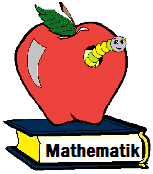 Fläche des Rechtecks. A = a · bUmfang des Rechtecks: u = 2·a + 2·b1. Aufgabe: 	Ein Rechteck ist a = 61 dm lang und b = 59 dm breit. Berechne die Fläche A.A = 61 · 59 dm²A = 3599 dm²2. Aufgabe: 	Gegeben ist beim Rechteck a = 68 cm  und  b = 1 cm. Welchen Flächeninhalt hat das Rechteck?A = 68 · 1 cm²A = 68 cm²3. Aufgabe: 	Ein Rechteck mit einer Länge von 96 m und einer Breite von 47 m ist der Flächeninhalt gesucht. Berechne die Fläche des Rechtecks.A = 96 · 47 m²A = 4512 m²4. Aufgabe: 	Gegeben ist ein Rechteck mit einer Länge von 43 cm und einer Breite von 39 m. Berechne den Flächeninhalt des Rechtecks.A = 43 · 39 m²A = 1677 m²5. Aufgabe: 	Ein Rechteck ist a = 34 dm lang und b = 8 dm breit. Berechne die Fläche.A = 34 · 8 dm²A = 272 dm²